Unit 1 Lesson 15: Symmetry1 Back to the Start (Warm up)Student Task StatementHere is a segment :
 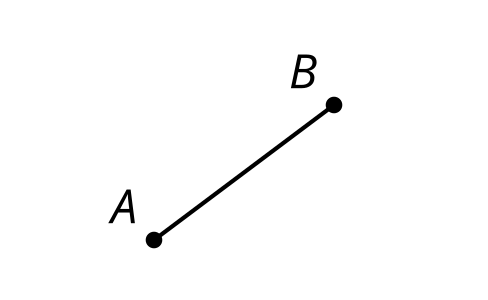 If you translate the segment up 5 units then down 5 units, it looks the same as it did originally.What other rigid transformations create an image that fits exactly over the original segment?Are there any single rigid motions that do the same thing?2 Self ReflectionStudent Task StatementDetermine all the lines of symmetry for the shape your teacher assigns you. Create a visual display about your shape. Include these parts in your display:the name of your shapethe definition of your shapedrawings of each line of symmetrya description in words of each line of symmetryone non-example in a different color (a description and drawing of a reflection not over a line of symmetry)3 Diabolic DiagonalsStudent Task StatementKiran thinks both diagonals of a kite are lines of symmetry. Tyler thinks only 1 diagonal is a line of symmetry. Who is correct? Explain how you know.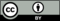 © CC BY 2019 by Illustrative Mathematics®